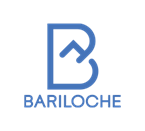 Bariloche tem nova edição do maior evento gastronômico da regiãoCidade se prepara para uma nova edição de Bariloche a la CartaBariloche a la Carta é o encontro do melhor da gastronomia e da produção regional com características únicas no país. Para este ano, a cidade argentina já tem a data definida para o evento: será de 4 a 11 de outubro. Com expectativa de participação massiva do público, a oferta gastronômica de Bariloche deve ocorrer de forma inovadora, permitindo que turistas e moradores locais desfrutem das melhores propostas e produtos.O festival gastronômico oferecerá a visita a 80 dos melhores restaurantes da cidade a preços promocionais. Haverá também descontos significativos nos pagamentos com cartões de diversas entidades bancárias. Para facilitar o passeio, o evento conta com um sistema de reservas online, que permite economizar tempo e controlar a capacidade de atendimento para atender às normas sanitárias vigentes.  Cada restaurante também participa com a produção de pratos exclusivos do concurso dos melhores cardápios do evento, que são escolhidos pelos próprios participantes.Durante a semana do evento, os hotéis oferecerão desconto de ate 50% para quem visita a cidade. A oferta completa estará disponível no site oficial do evento.Palestras e treinamentos gratuitos também serão realizados ao longo da semana em diversos espaços por convidados especiais e referências da culinária nacional.O site oficial www.barilochealacarta.com permite inscrições online para os treinamentos, degustações especiais e participação na grande feira regional de produtos e gastronomia, que acontecerá no Centro Cívico. A feira gastronômica possui um espaço misto, com céu aberto e fechado, de 8 mil metros quadrados. O evento contará com apresentação e venda dos melhores pratos da região e do vale do Alto Rio Negro: vinhos, especiarias, chocolates, cervejas, frutas, queijos e embutidos, além de uma ampla gama de novidades culinárias que a cada ano surpreende pela qualidade, variedade e preços imbatíveis.A esse imenso cardápio de opções ainda se juntam shows para a família e eventos especiais para crianças sobre alimentação saudável e o cuidado com o meio-ambiente.Bariloche a la Carta é um dos maiores eventos promocionais da cidade argentina. A oportunidade vem sendo adotada como própria pela comunidade local, que a cada ano cresce em oferta e qualidade.Para mais informações, acesse: www.barilochealacarta.com.ar